Наши дети показали сказку «Морозко» для детей детского сада. Было красочное, красивое представление. 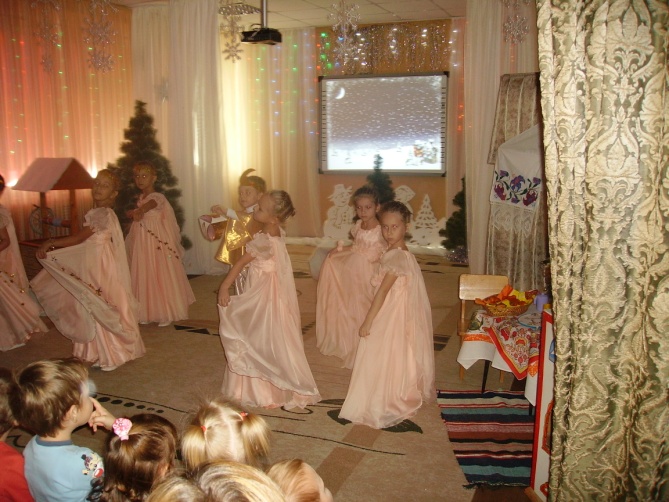 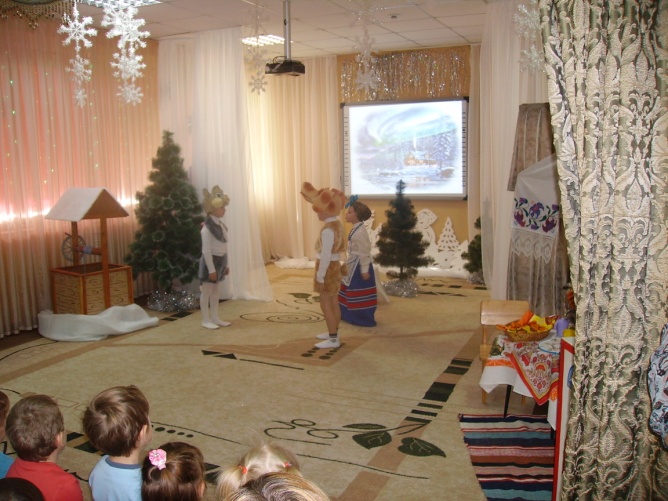 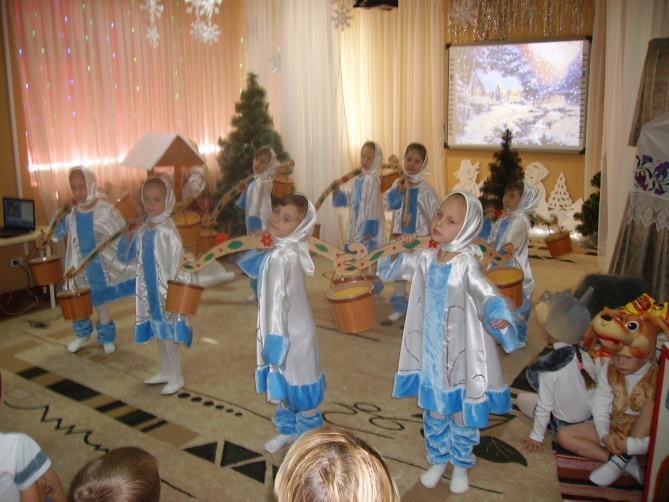 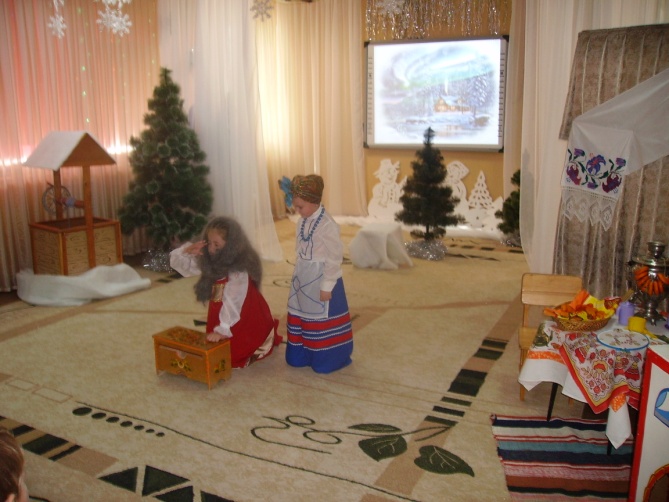 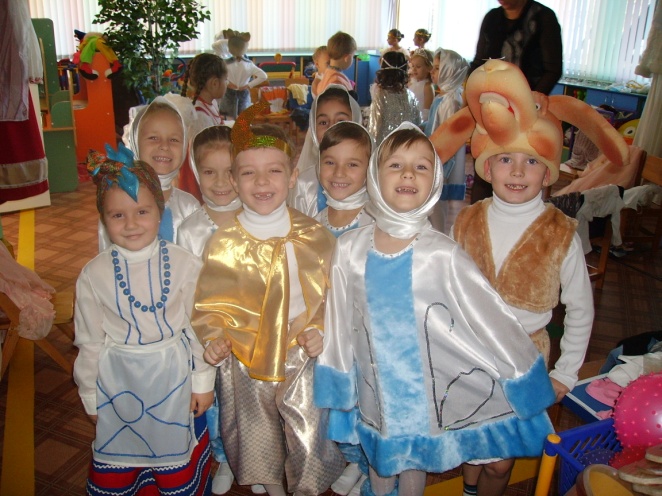 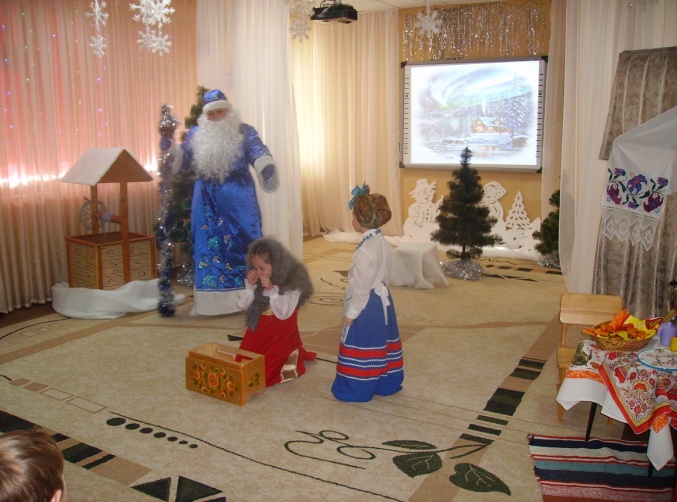 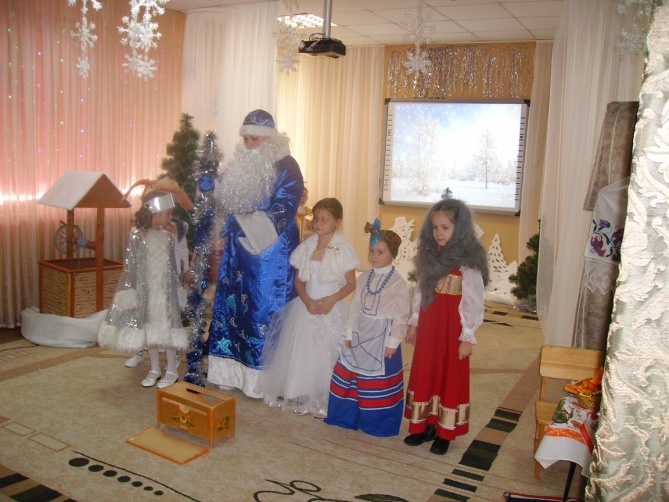 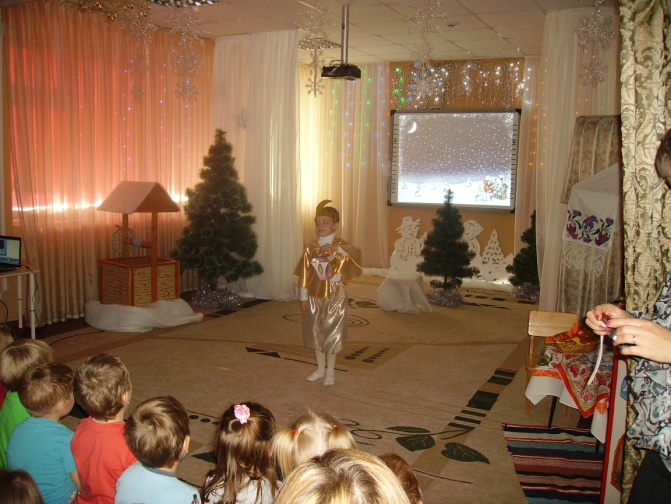 